THANK A FARMER FRIDAYSeptember 24, 2021In August, we had Thank a Farmer Friday the last Friday of the month. We made Apple Pinwheels in honor of Johnny Appleseed’s birthday on Sunday, September 26, 2021.Apple Pinwheels in SyrupPastry for 2 crust pie:3 c. flour					¼ tsp. vinegar1 c. shortening				5 Tbsp. cold water1 egg						salt	Filling:		4 c. grated apples				¼ tsp. salt		1 tsp. cinnamon				¼ c. butter		¾ c. white sugar				½ tsp. vanilla		½ c. brown sugar				2 c. hot waterCombine apples and cinnamon. Spread over pastry evenly, then roll up as for jelly roll. Slice into 1½ inch pieces. Place in buttered pan and bake 15-20 minutes in 400° oven. Mix rest of ingredients in 2-quart sauce pan and bring to full boil. Pour over rings. Return to oven and bake 15-20 minutes more until apples are tender. Serve with whipped cream.Where do the following ingredients come from?	flour ______________________________________		shortening __________________________________egg _______________________________________		vinegar _____________________________________salt _______________________________________		apples ______________________________________cinnamon ________________________________		sugar _______________________________________butter _____________________________________		vanilla ______________________________________Today, we ______________________________________________________________________________________________________________________________________________________________________________________________________________________________________________________________________________________________________________________________________________________________________________________Why are apples good for people to eat?_________________________________________________________________________________________________________________________________________________________________________________________________________________________________________________________________________________We tried to do 4 group activities, but they didn’t work very well together. Since there was a lot going on, I’ll have to revamp what we do next time so that I can spend more time on the baking project. It didn’t turn out exactly like it was suppose to, but it was still tasty. Hope it works for you! My mom makes these a lot, and they’re delicious! Plus, they look good! 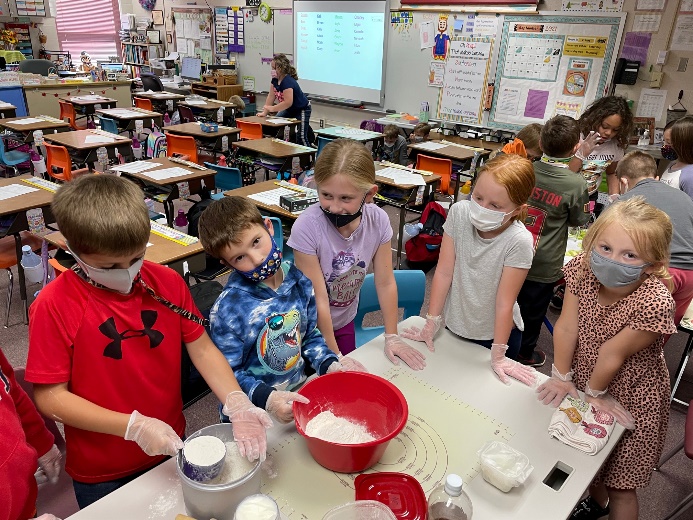 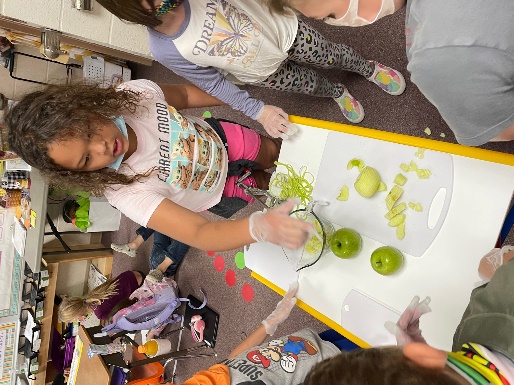 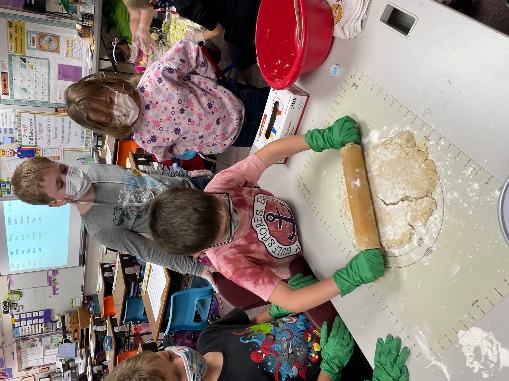 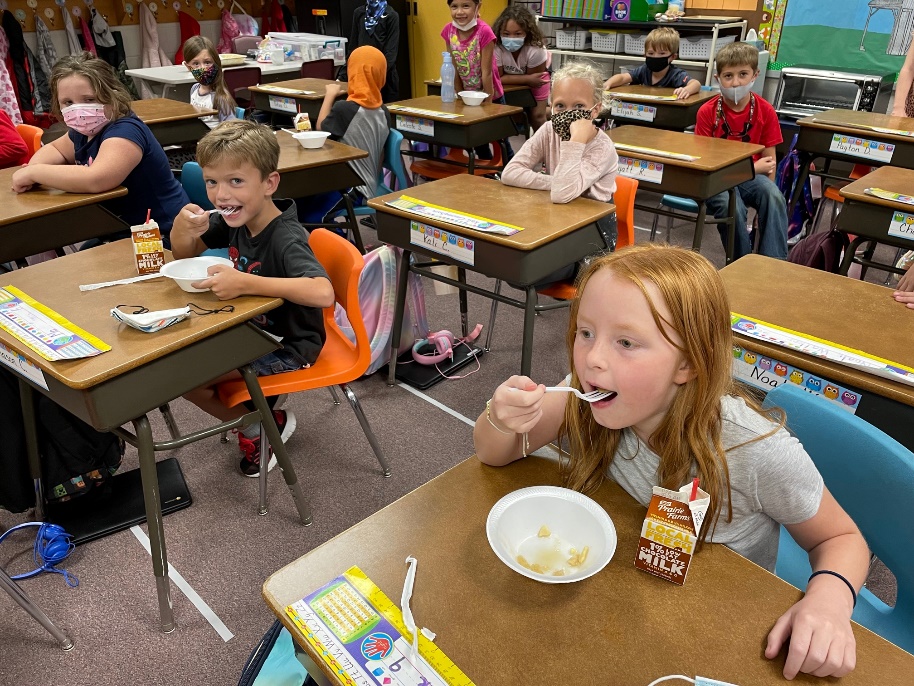 